Exercices for Kids  1 : Trouver le meilleur coup pour les Blancs.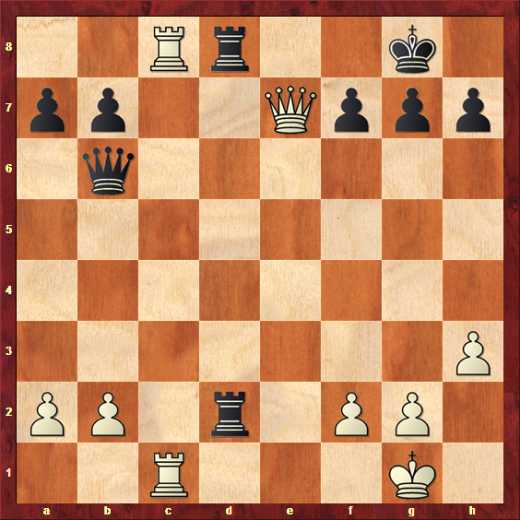 1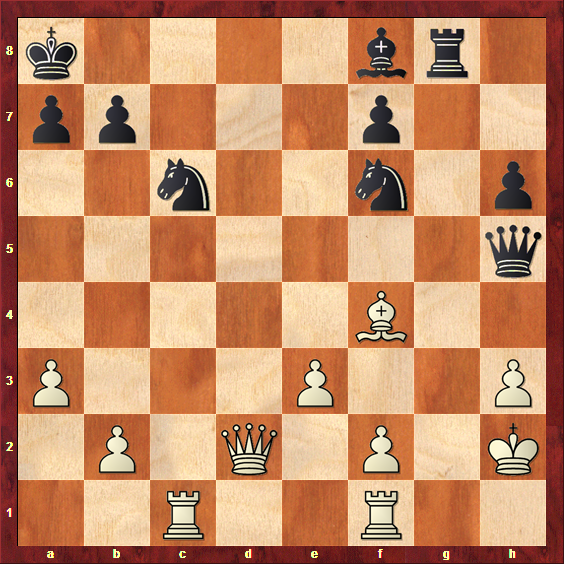 2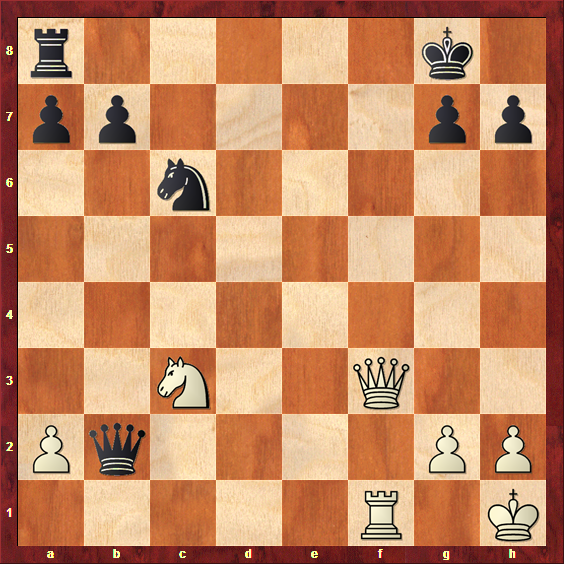 34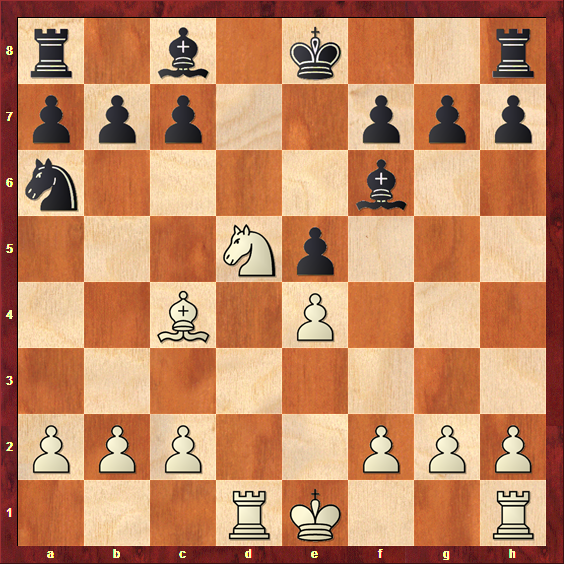 5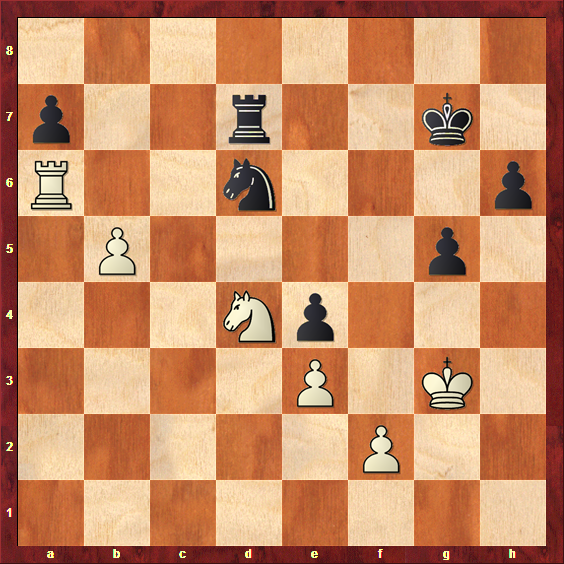 6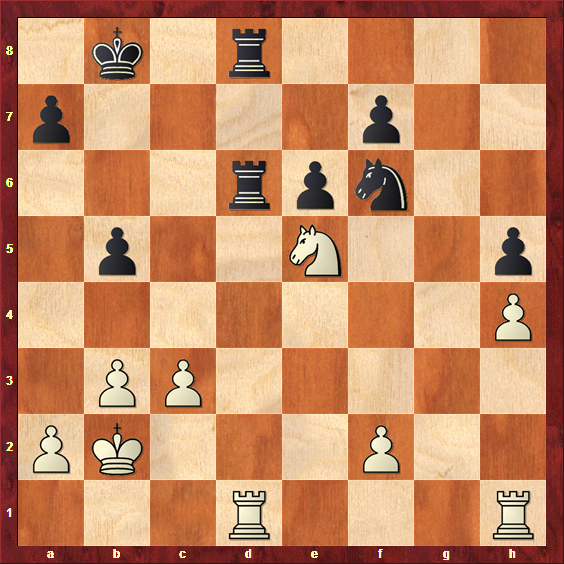 7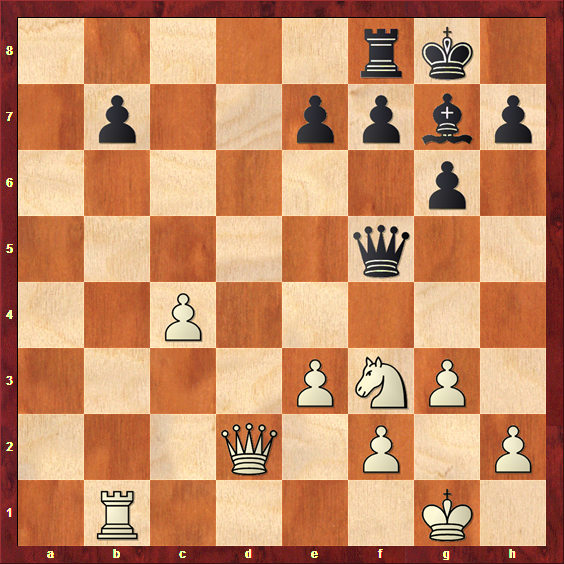 8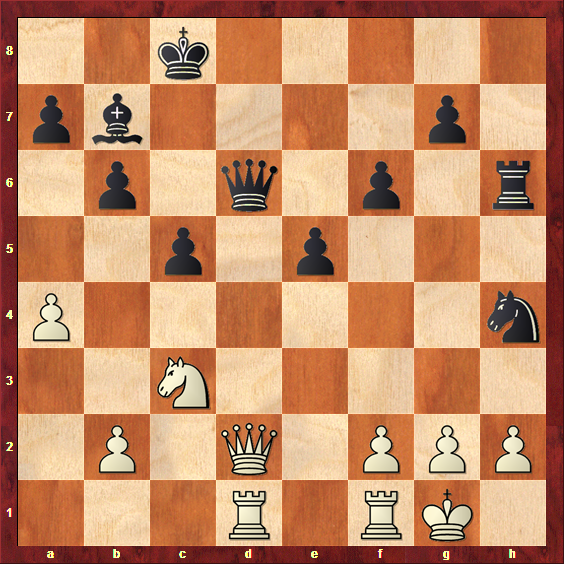 9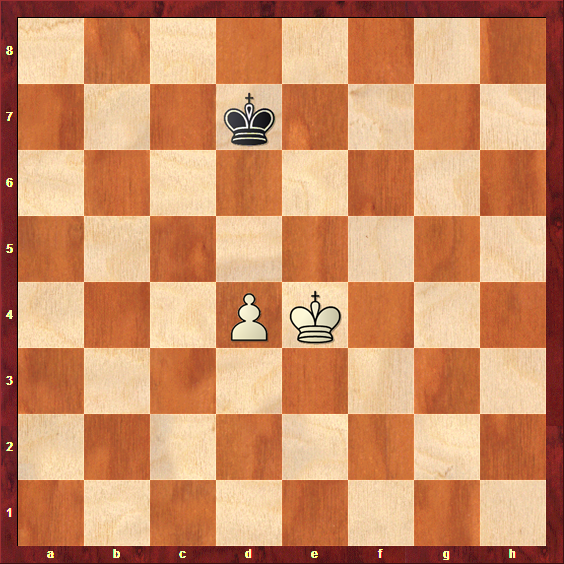 